Lesson 1.5 Dividing IntegersEQ: Is the QUOTIENT of two or more integers POSITIVE, NEGATIVE, zero, or undefined?-When dividing integers with the SAME SIGN,          the PRODUCT is POSITIVE. EX: -18 ÷ (-6) = 3       	 	= 2		 = 7-When dividing integers with DIFFERENT SIGNS, the PRODUCT is NEGATIVE. EX: -16 ÷ 4 = - 4	       = - 5	       =  - 3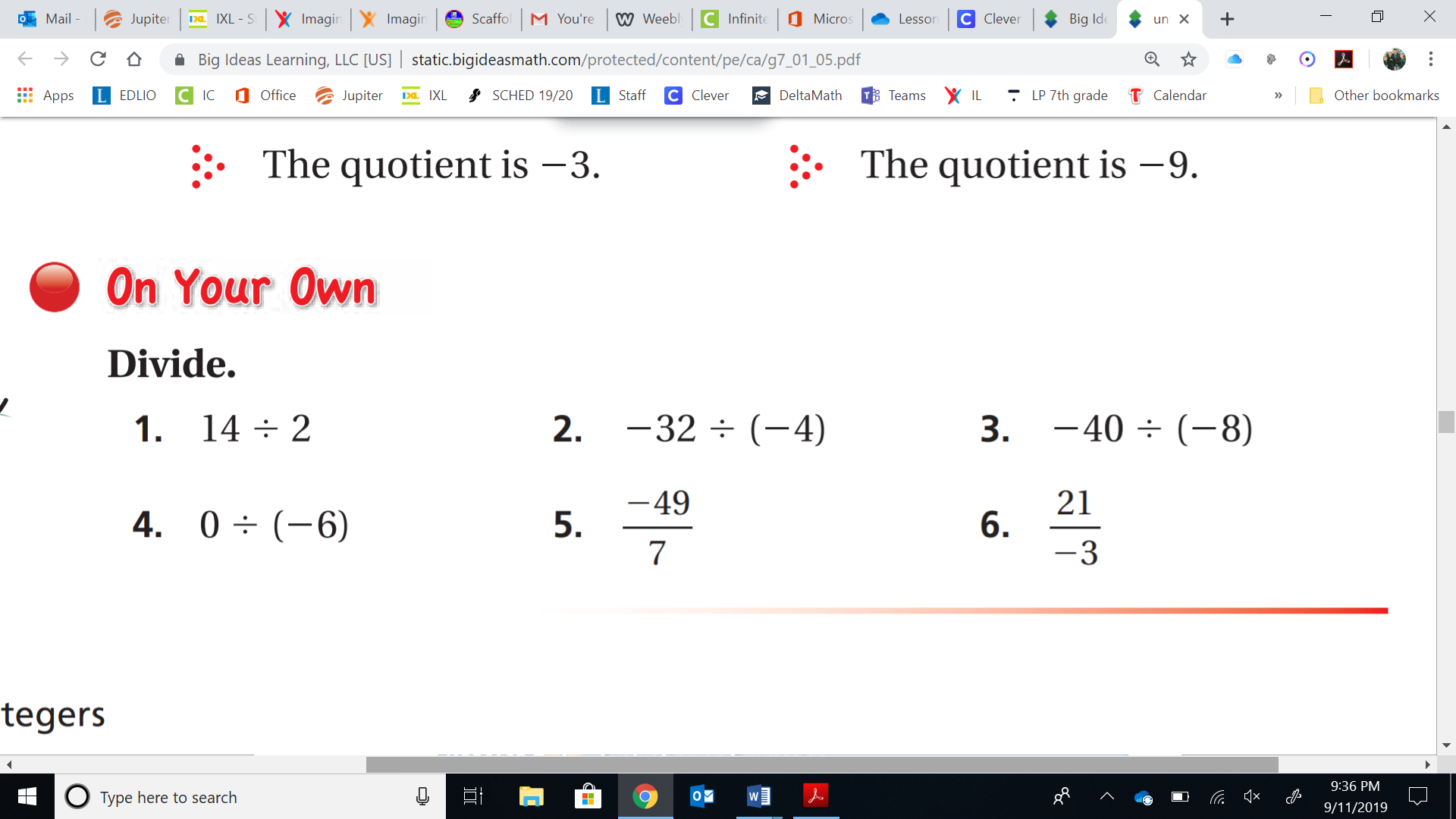 EVALUATING EXPRESSIONS:Substitute values in for variables, using parenthesis if needed. Solve the expression.Ex: 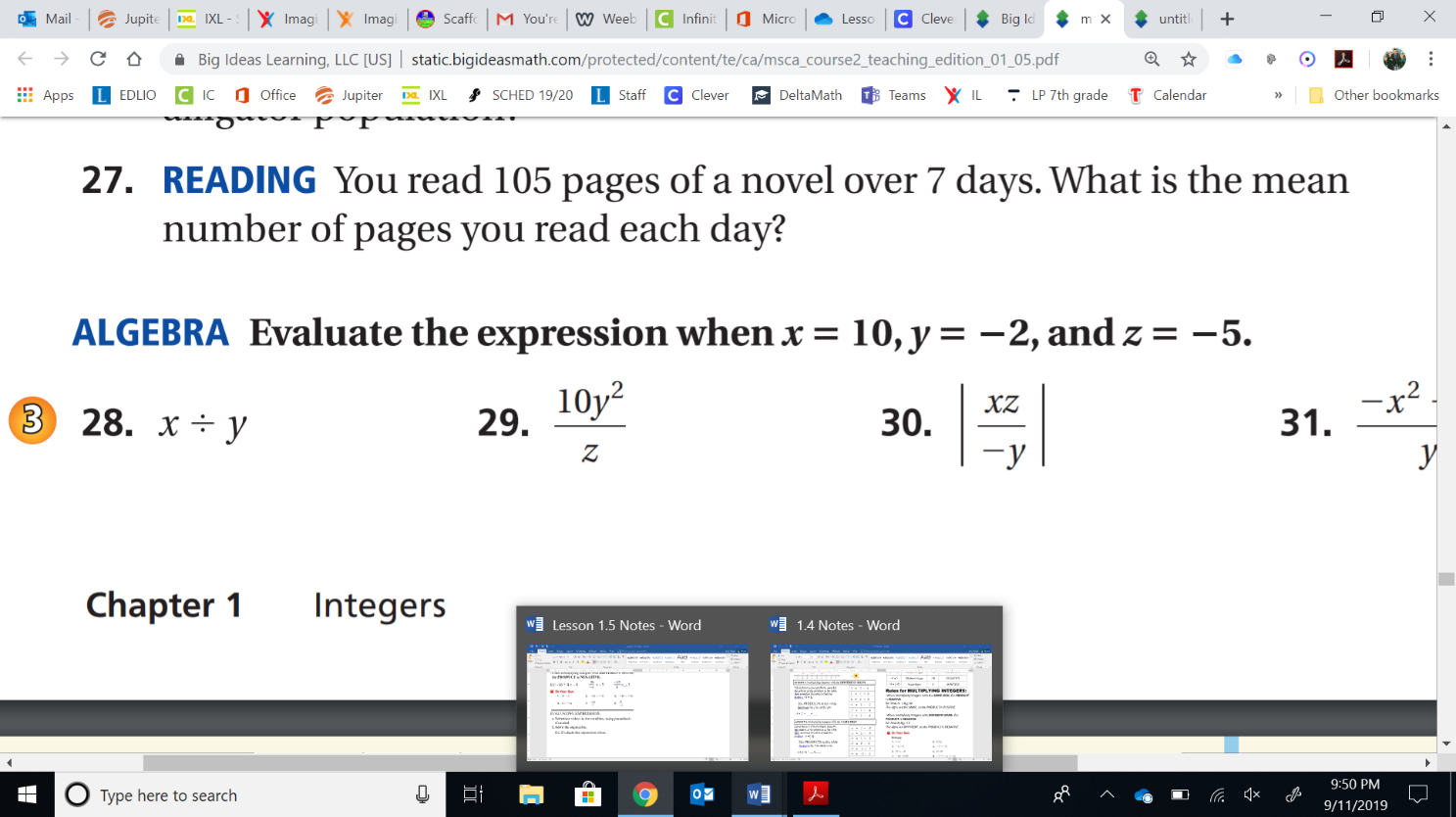 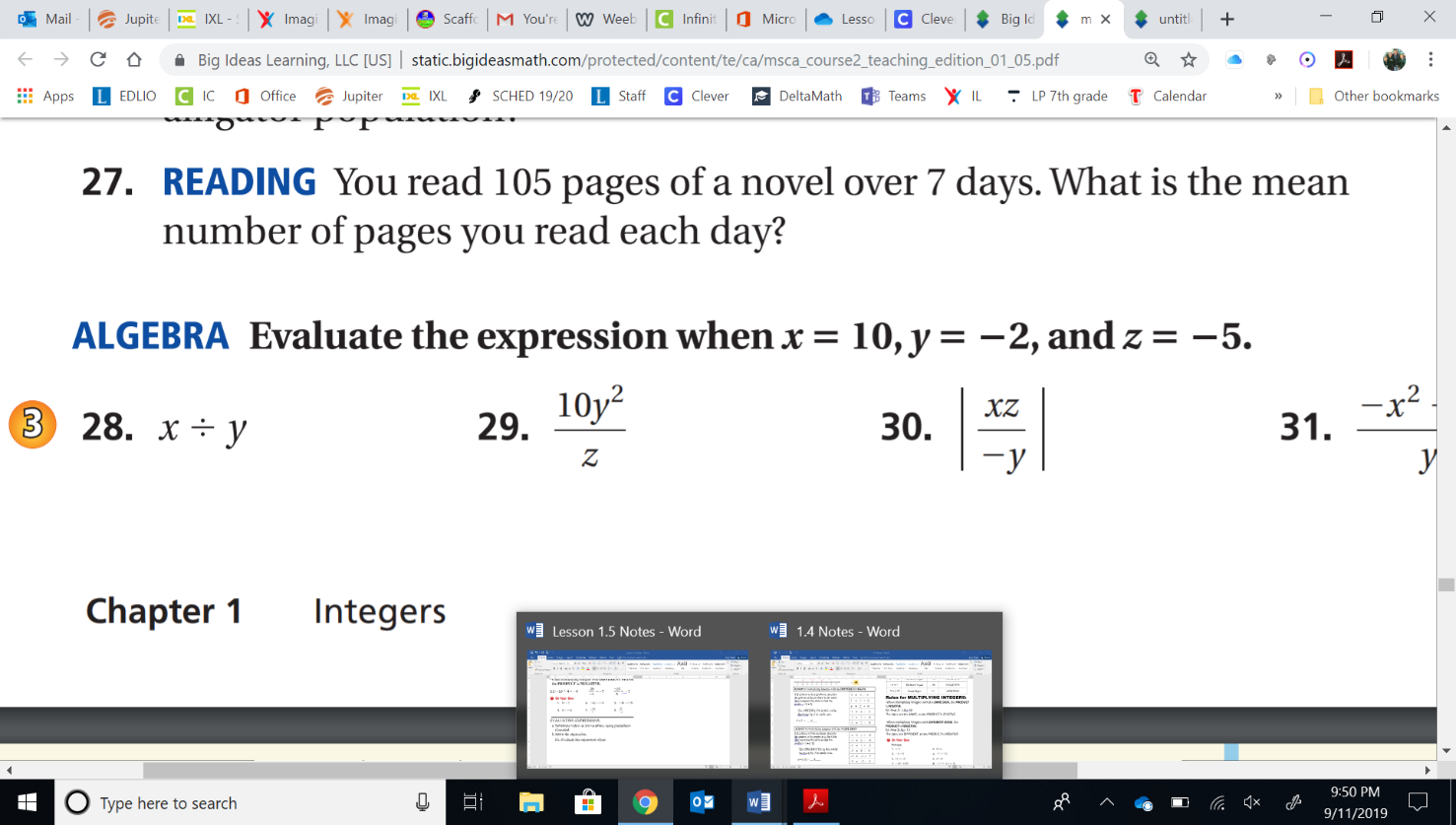 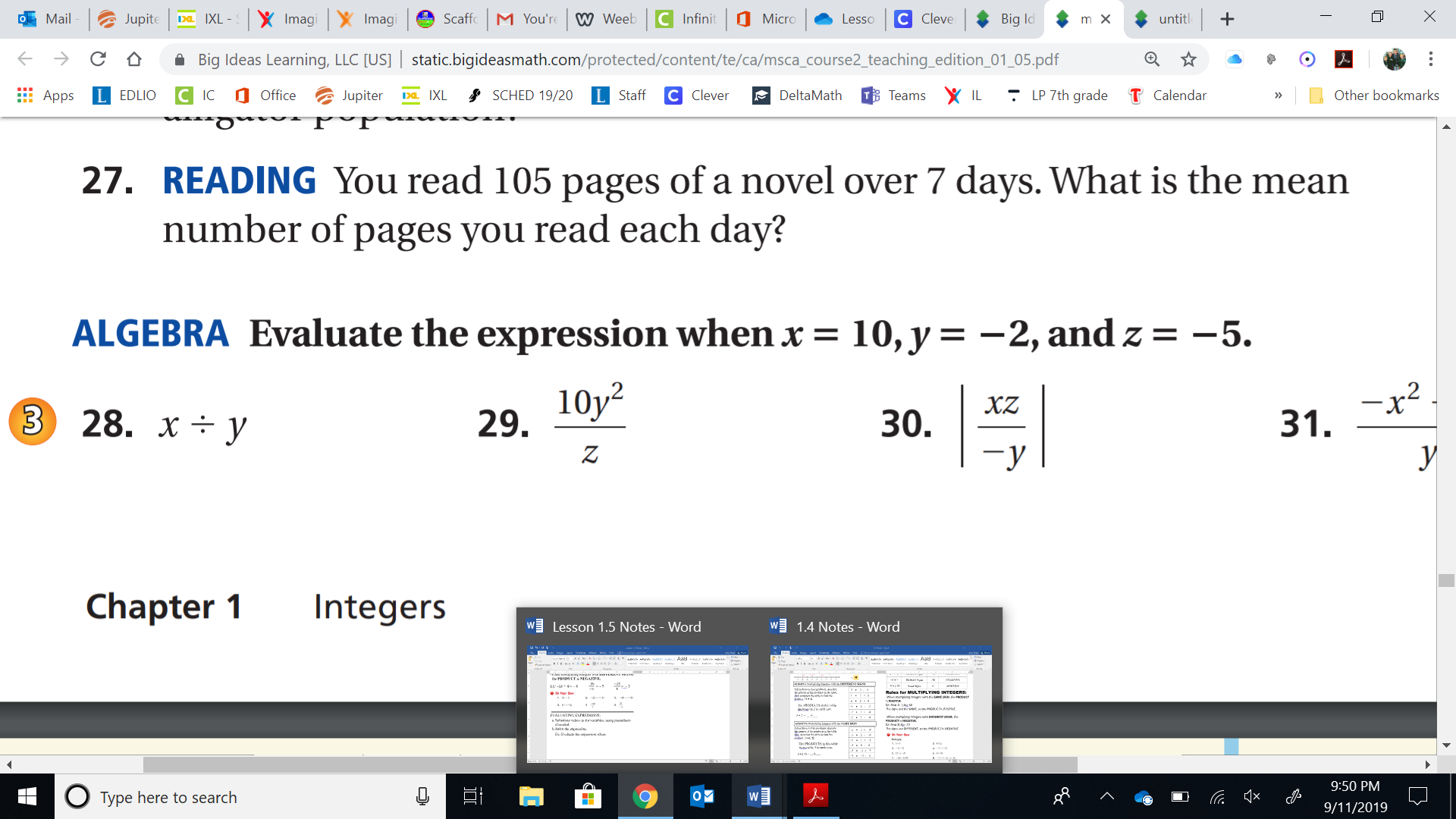     10 ÷ (-2) = -5		      (10) (-5)    -50      - 25				 -(-2)		   2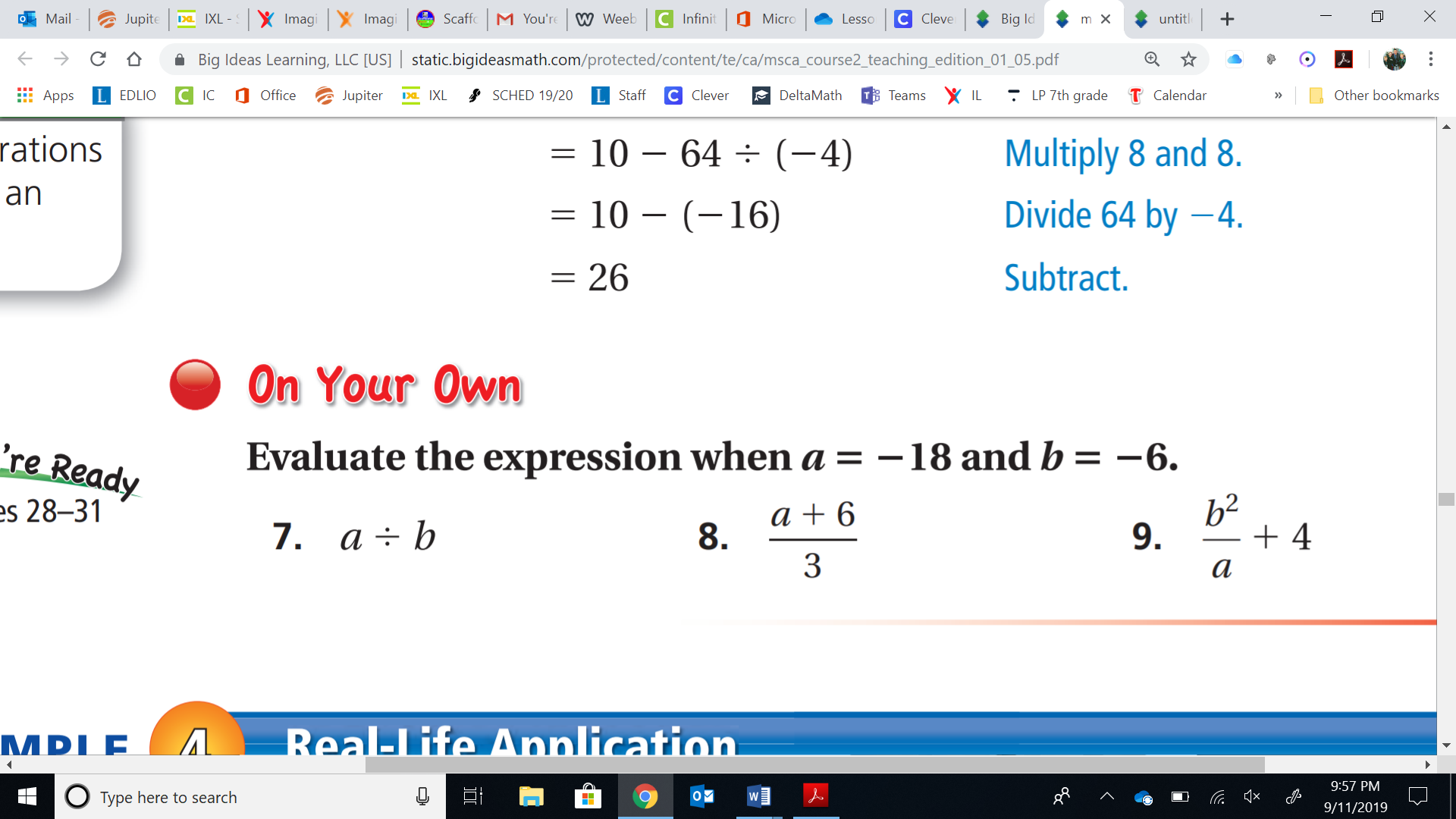 Lesson 1.5 Dividing IntegersEQ: Is the QUOTIENT of two or more integers POSITIVE, NEGATIVE, zero, or undefined?-When dividing integers with the SAME SIGN,          the PRODUCT is POSITIVE. EX: -18 ÷ (-6) = 3       	 	= 2		 = 7-When dividing integers with DIFFERENT SIGNS, the PRODUCT is NEGATIVE. EX: -16 ÷ 4 = - 4	       = - 5	       =  - 3EVALUATING EXPRESSIONS:Substitute values in for variables, using parenthesis if needed. Solve the expression.Ex:     10 ÷ (-2) = -5		      (10) (-5)    -50      - 25				 -(-2)		   2Lesson 1.5 Dividing IntegersEQ: __________________________________________________________________________________________________-When dividing integers with the __________  _________,            the ________________ is ________________. EX: -18 ÷ (-6) =        	 	= 		 = -When dividing integers with the __________  _________,            the ________________ is ________________. EX: -16 ÷ 4 = 		       = 		       =  EVALUATING EXPRESSIONS:Substitute values in for variables, using parenthesis if needed. Solve the expression.Ex: 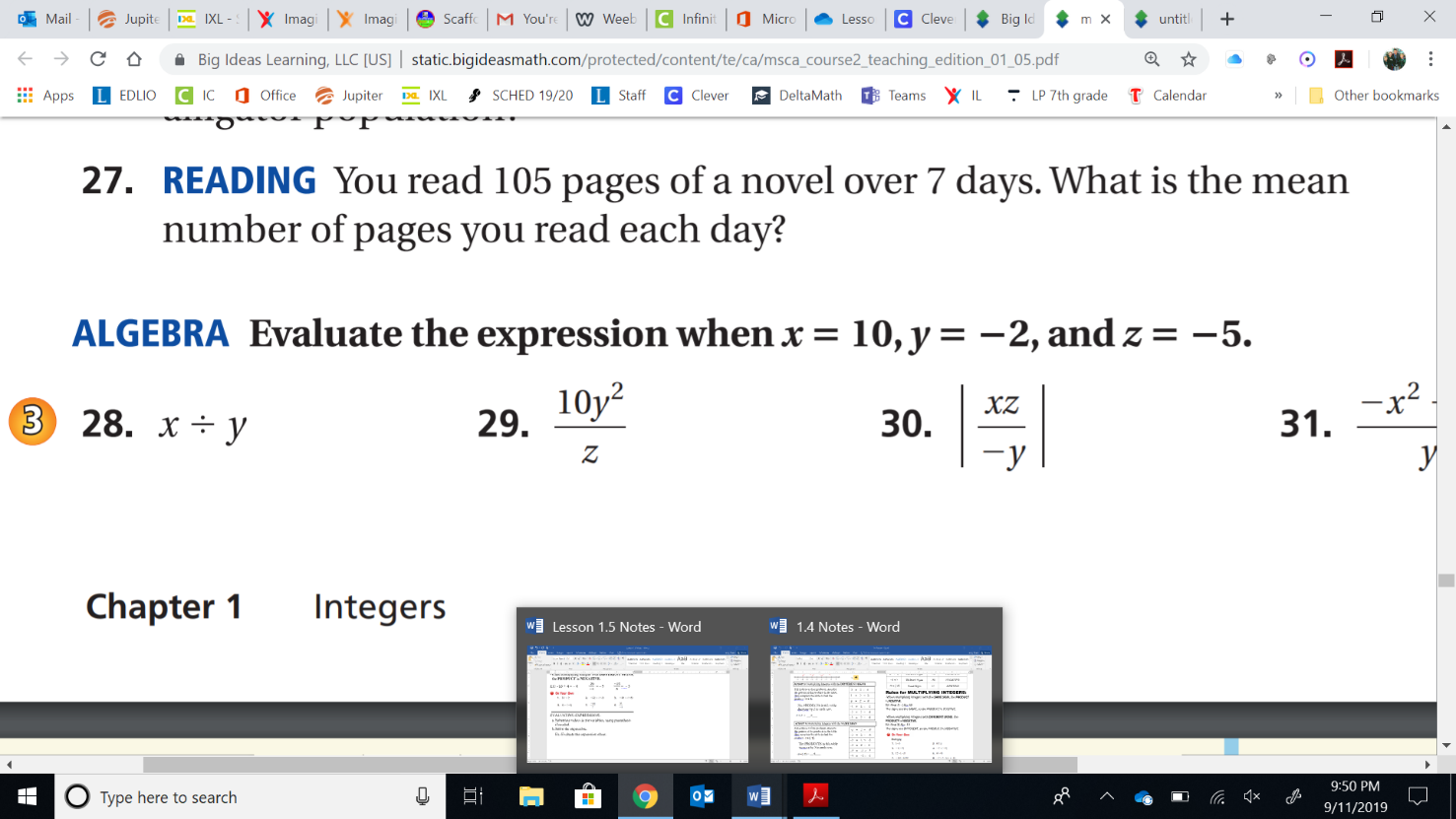 Lesson 1.5 Dividing IntegersEQ: __________________________________________________________________________________________________-When dividing integers with the __________  _________,            the ________________ is ________________. EX: -18 ÷ (-6) =        	 	= 		 = -When dividing integers with the __________  _________,            the ________________ is ________________. EX: -16 ÷ 4 = 		       = 		       =  EVALUATING EXPRESSIONS:Substitute values in for variables, using parenthesis if needed. Solve the expression.Ex: 